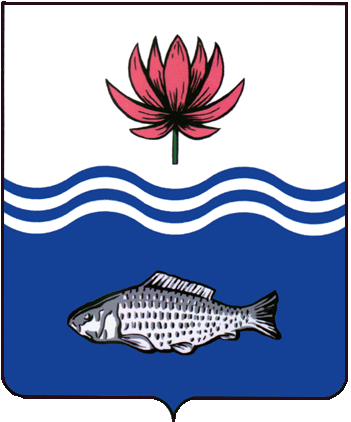 АДМИНИСТРАЦИЯ МО «ВОЛОДАРСКИЙ РАЙОН»АСТРАХАНСКОЙ ОБЛАСТИПОСТАНОВЛЕНИЕО выдаче разрешения на использование земельного участкаРуководствуясь ст. ст. ст. 39.33, 39.35, 39.36 Земельного кодекса Российской Федерации, п. 17 ст. 51 Градостроительного кодекса Российской Федерации, Постановлением Правительства Российской Федерации от 03.12.2014 № 1300 «Об утверждении перечня видов объектов, размещение которых может осуществляться на землях или земельных участках, находящихся в государственной или муниципальной собственности, без предоставления земельных участков и установления сервитутов», Постановлением Правительства Астраханской области от 15.07.2015 года                              № 362-П «О порядке и условиях размещения объектов, которые в соответствии с федеральным законодательством могут размещаться на землях или земельных участках, находящихся в государственной или муниципальной собственности, без предоставления земельных участков и установления сервитутов», Постановлением правительства Российской Федерации от 30.12.2013 г. № 1314 «Об утверждении правил подключения (технологического присоединения) объектов капитального строительства к сетям газораспределения, а также об изменении и признании утратившими силу некоторых актов правительства Российской Федерации», и рассмотрев обращение АО «Газпром газораспределение Астрахань», администрация муниципального образования «Володарский район»ПОСТАНОВЛЯЕТ:1.Разрешить Акционерному обществу «Газпром газораспределение» (ИНН 7838306818, КПП 997650001, ОГРН 1047855099170, адрес, указанный в ЕГРЮЛ: 197110, г. Санкт-Петербург, набережная Адмирала Лазарева, дом 24, литер А) использовать земельный участок общей площадью 915 кв.м, без предоставления земельного участка и установления сервитутов, по объекту капитального строительства, подключаемого в рамках технологического присоединения к сетям газораспределения: «Распределительный газопровод к объекту Третьяковой Я.Н., расположенному по адресу: Астраханская область, Володарский район, п. Володарский, ул. Ясная, 4», код стройки 30/2362/ТП, газопровод давлением Р=0,3 МПа., адрес размещения объекта: Астраханская область, Володарский район, п. Володарский, ул. Ясная, со сроком использования земельного участка 11 месяцев.2.Утвердить схему расположения земель на кадастровом плане территории, предназначенных для размещения объекта. Площадь земельного участка - 915 кв.м.3.В случае, если размещение объекта привело к порче либо уничтожению плодородного слоя почвы в границах земель или земельных участков, находящихся в государственной или муниципальной собственности Акционерному обществу «Газпром газораспределение»:3.1.Привести такие земли или земельные участки в состояние, пригодное для их использования в соответствии с разрешенным использованием.3.2.Выполнить необходимые работы по рекультивации таких земель или земельных участков.4.Контроль за исполнением настоящего постановления оставляю за собой.И.о. заместителя главыпо оперативной работе 						Р.Т.Мухамбетовот 22.10.2020 г.N 1232